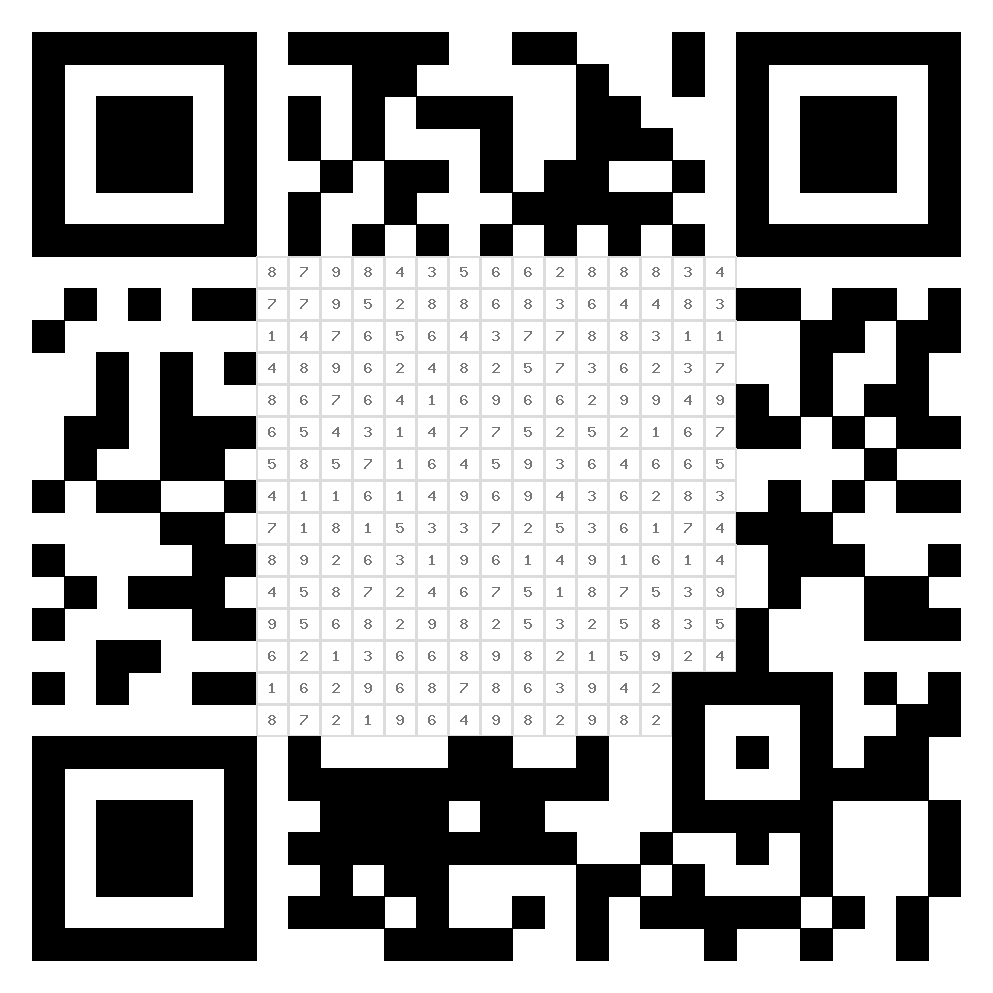 Malt die richtigen Zahlen aus. Die Gummibärchen helfen euch dabei.Und jetzt? Könnt ihr was damit anfangen?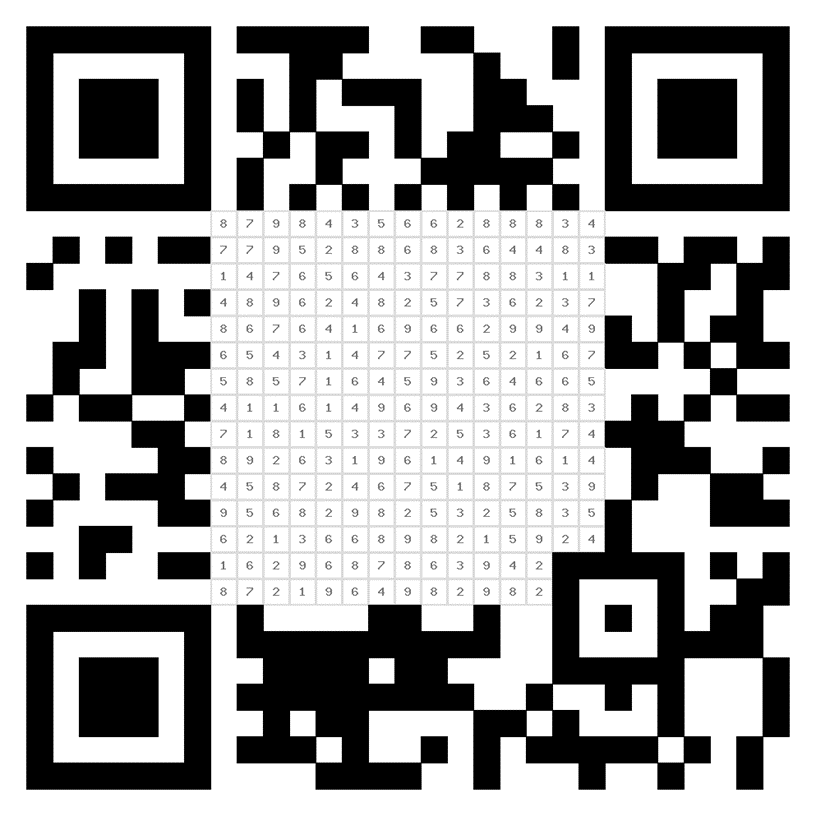 Malt die richtigen Zahlen aus. Die Gummibärchen helfen euch dabeiUnd jetzt? Könnt ihr was damit anfangen?Lösung:Tipp: Sortiert die Gummibärchen nach den FarbenTipp: Wie viele Gummibärchen gibt es pro Farbe?Tipp: Malt die Zahlen 1, 3, 5, 6 und 7 aus. Tipp: Den so entstandenen QR-Code müsst ihr mit einem Smartphone entschlüsseln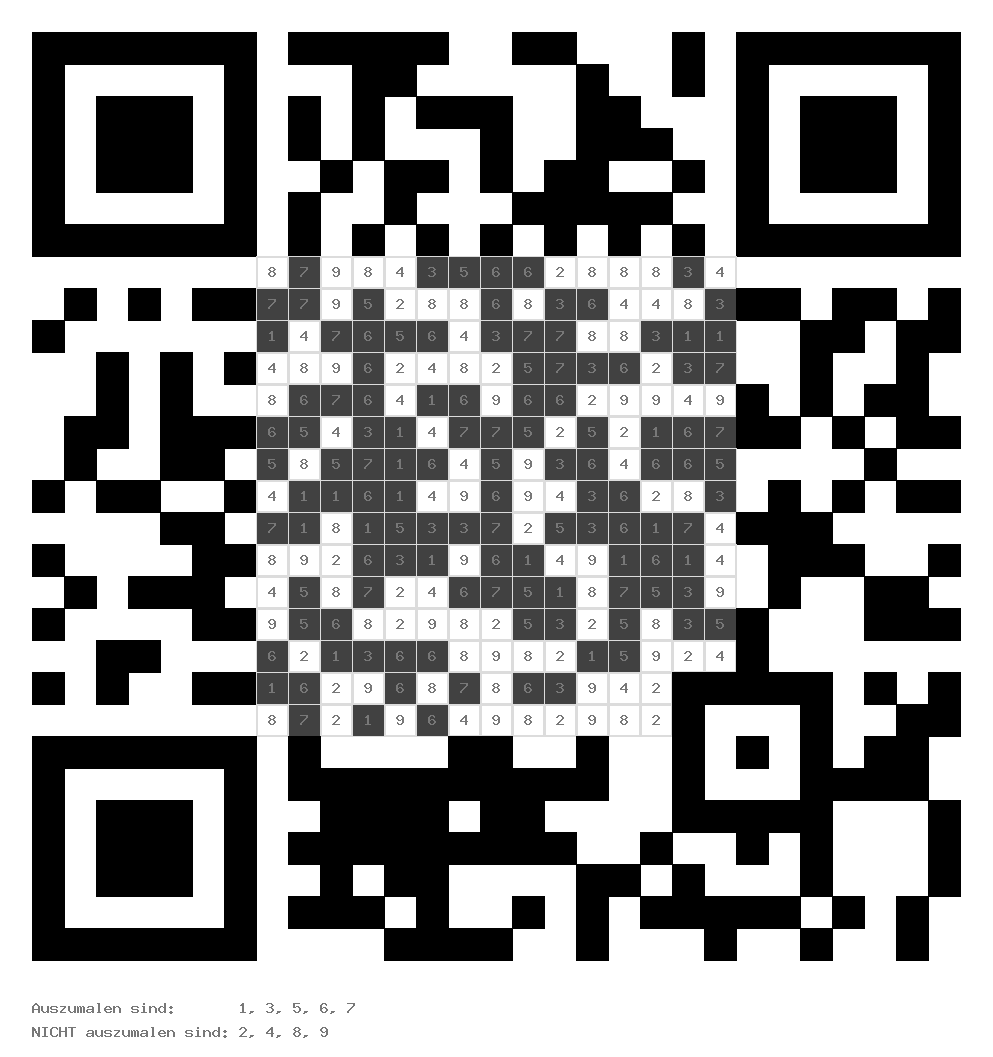 